May 3, 202210:00 AM – 11:30 AM Join Zoom Meetinghttps://cabq.zoom.us/j/9697603096Meeting ID: 969 760 3096AGENDAApproval of minutes – ChairAdditions/deletions to agenda – Chair Open Discussion Alan Varela, J.D. Planning Department Director Angelo Metzgar, Code Compliance Manager – Business registration processMaria Wolfe, Public Safety ECHO Coordinator City Update – Monica Mitchell, Sr. Economic Developer and Carrie Vender, Small Business Office LiaisonCommittee Update – Myra Ghattas, ChairBusiness Updates AdjournNotice to Persons with DisabilitiesIf you have a disability and require special assistance to participate in this meeting, please contact Monica Mitchell as soon as possible before the meeting date at 505-768-3226. City of AlbuquerqueSmall BusinessRegulatory Advisory CommissionCity of AlbuquerqueSmall BusinessRegulatory Advisory Commission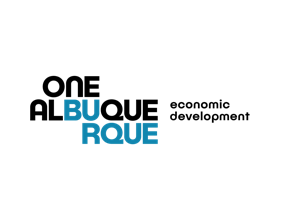 Chair: Myra GhattasVice Chairman: Tim Nisly                   City Legal: Leigh Brunner                                Staff:  M. Mitchell           C. Vender           S. Romero           Y. Hernandez Commissioners: Paulette Baca                              Matthew Biggs                              Kenneth J. Carson                             Cailyn KilcupCommissioners: Paulette Baca                              Matthew Biggs                              Kenneth J. Carson                             Cailyn Kilcup